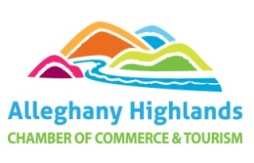 Alleghany Highlands Chamber of Commerce & TourismUniquely Alleghany! 2018 Calendar Photo Contest Rules & GuidelinesThe contest submission timeframe begins September 1, 2017 and ends September 29, 2017 and we invite locals, visitors, amateurs, and professionals to capture the images that make us Uniquely Alleghany.Cash prizes for various award categories.  Best Overall photo will be featured on the cover of the 2018 Uniquely Alleghany! CalendarEligibility – Please Read Carefully:Contest is free to enter.Alleghany Highlands Chamber of Commerce & Tourism employees and their families and contest judges are not eligible to enter.The contest is open to amateurs and professionals of any age.Each photographer may enter up to seven (7) images.All entries will be eligible for the Grand Prize.  Grand Prize: Best overall photo will receive a cash prize and be featured on the cover of the 2018 calendar.  Other cash prizes will be given for various award categories.The image must have been taken in the Alleghany Highlands of Virginia.Photos must have been taken within the last three (3) years.The image should feature the Alleghany Highlands in its subject matter and must be of subject matter that is unique to the Alleghany Highlands.Digital enhancements, correction and cleanup are allowed, but alteration of the subject will not be allowed. Borders, frames, special filters, text and signatures are not allowed.Photos must be of landscape orientation.The photo cannot be a composite image featuring more than one photo.The photo must be original and not have been previously published in any promotional material, website, etc.Images may be color or black & white.Images must be on CD and must be high resolution files in JPG (jpeg) format.  The image should be 8 x10, 300 dpi.Filenames should include the number of entry, the first initial and last name of the photographer, and the title of the image, e.g.: 1-JSmith_Winter Wonderland.jpg; 2-JSmith_Falling Spring.jpg, etc.Mail the CD to: Alleghany Highlands Chamber of Commerce & Tourism, 110 Mall Road, Covington, VA 24426 – please mark “Uniquely Alleghany Photo Contest” on package.  CDs may be dropped off at the Chamber offices during regular business hours. Arrangements can be made for the CD to be picked up at the Visitors Center after the contest is finished.Entries MUST include an Entry Form and Photo Release Form.  These forms can be found on www.facebook.com/AlleghanyHighlandsVA and www.facebook.com/ahchamber, or you make pick up copies at the Alleghany Highlands Chamber of Commerce & Tourism at 110 Mall Road (Mallow Mall) in Covington. Model Release Forms and Property Release Forms may also be obtained in the same ways, if needed.If the image contains distinguishable faces of people, the entry must include a model release signed by each person.If the image contains privately owned structures or buildings, the entry must include a property release signed by the owner.All photos submitted as entries to the contest become the property of the Alleghany Highlands Chamber of Commerce & Tourism.  Entrants give rights thereof to the Chamber.  The Chamber reserves the right to use the entries and publish the images and reserves the right to refuse to display any image on its website for aesthetic or other reasons.Entry indicates participants agree to be bound by the terms of the photo contest.Contest winners will be notified in October.Entry deadline: September 29, 2017 by 5:00 p.m.Contest Rules & Guidelines page 1/2Suggested Themes:  Seasons - Spring, Summer, Fall and WinterUnique Alleghany Highlands Icons & LandmarksUnique Alleghany Highlands Festivals & EventsUnique Alleghany Highlands Outdoor RecreationSubmission Requirements:Submissions must be received by the Alleghany Highlands Chamber of Commerce & Tourism not later than 5:00 p.m. on Friday, September 29, 2017.Images must be on CD and the Entry Form & Photo Release form must be attached.  A model release form must be included with any images that contain distinguishable faces of people.  A property release form must be included with any images that contain privately owned structures or buildings.Images must be high resolution files in the JPG (jpeg) format.  The image should be 8 x10, 300 dpiJudging Criteria:Entries will be judged on overall photographic and artistic quality, promotional appeal, reproducibility and best expression of suggested themes.For further information contact Kara Asboth, Marketing Manager, Alleghany Highlands Chamber of Commerce & Tourism, 110 Mall Road, Covington, VA 24426, (540) 962-2178, kasboth@ahchamber.comContest Rules & Guidelines page 2/2Entry Form & Photo ReleasePhotographer’s Name: _____________________________________________________________________Mailing Address:  _________________________________________________________________________E-mail Address:  _______________________________Phone Number:  _____________________________Website (if applicable):  ____________________________________________________________________Title of Work Submitted:  (1)_________________________________________________________________			   (2)_________________________________________________________________			   (3)_________________________________________________________________                                              (4)_________________________________________________________________			   (5)_________________________________________________________________                                              (6)_________________________________________________________________			   (7)_________________________________________________________________Where the photo was taken:  (1)___________________________________________/___________________& date taken			          (2)___________________________________________/__________________			          (3)___________________________________________/___________________                                                     (4)___________________________________________/___________________			          (5)___________________________________________/___________________                                                      (6)___________________________________________/__________________			           (7)___________________________________________/___________________Limit: 7 entriesPlease submit one entry form for images entered in contest.  Entrants under the age of 18 must have the Entry Form signed by a parent or guardian.I hereby declare that my submission is my original work and the image was taken in the Alleghany Highlands of Virginia, to include:  Alleghany County, Town of Clifton Forge, City of Covington, and Town of Iron Gate, VA.  By entering the Uniquely Alleghany photo contest and signing below, I give rights to the image to the Alleghany Highlands Chamber of Commerce & Tourism to publish my work on its website and other social media sites and on printed publication to include, but not limited to the 2016 Alleghany Highlands Photo Calendar.Entry Form and Photos Release page 1/2Photo Release:Any photo that contains a recognizable image of a person must be accompanied by a signed model release form.Any photo that contains a privately owned structure or building must be accompanied by a signed property release form.All photos entered in this contest are subject to future promotional purposes by the Alleghany Highlands Chamber of Commerce & Tourism.  I hereby grant the Alleghany Highlands Chamber of Commerce & Tourism permission to use the above listed photo of me.  The AHCOC&T may use this photo for the purpose of publications, advertising, trade or any lawful use or any reproduction of same in any lawful form.  I will make no monetary or other claims against the Alleghany Highlands Chamber of Commerce & Tourism for the use of this photograph.Name (Print Full Name):  _________________________________________________________Address:  ______________________________________________________________________Relation to subject (if subject is under age 18):  _______________________________________Photographer’s Name:  ______________________________________________________________________________________________________          ________________________Signature                                                                                  Date        ________________________________________________           ________________________                               Parents Signature (if entrant is under the age of 18)                              DateEntry Form & Signed Photo Release Form should be included with CD and mailed to:Alleghany Highlands Chamber of Commerce & TourismAttn: Uniquely Alleghany Photo Contest110 Mall Road, Covington, VA 24426THIS 2 PAGE FORM MUST BE COMPLETED & SIGNED TO BE ELIGIBLE FOR THE CONTESTEntry Form and Photos Release page 2/2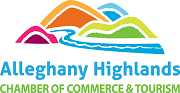 Model Release FormPLEASE PRINT(Model) Name: _____________________________________________________________Address:  __________________________________________________________________City:  ____________________________ State: ______  Zip:  ________________________Telephone:  _________________________  e-mail:  _______________________________I hereby give to (photographer’s name):____________________________________ the unrestricted right to use the images of me in any media for any purpose (except defamatory) which may include, among others, advertising, promotion, marketing and packaging for any product or service.  I agree that the images may be combined with other images, text and graphics, and cropped, altered or modified.I hereby relinquish any right to examine or approve the photography, advertising copy, completed product(s) or other media in which the photographs will be applied.Signature:  _________________________________________ Date:  ___________________If model is a minor, please provide the following information of parent/guardian:Name:  ___________________________________________________________________Address:  _________________________________________________________________City:  ____________________________ State: ______  Zip:  ________________________Telephone:  _________________________ e-mail:  _______________________________Parents Signature:  __________________________________________________________COMPLETE ONLY IF PHOTO CONTAINS DISTINGUISHABLE FACES OF PEOPLEProperty Release FormPLEASE PRINTFor valuable consideration, receipt of which is hereby acknowledged, the undersigned, being the legal owner of, or having full legal rights to permit commercial use of photographs of, property designated at________________________________________________________________________________________________,hereby grant the undersigned photographer ("Photographer"), his/her legal representatives and successors, as well as persons and companies, including Alleghany Highlands Chamber of Commerce & Tourism, acting with his/her permission, the irrevocable right and permission, throughout the world, in connection with the photographs he/she has taken of the property described above, or in which the property may be included with others, the following: (a) the right to use and reuse and publish, in any manner at all, said photographs, in whole or in part, modified or altered, either by themselves or in conjunction with other photographs, in any medium or form of distribution, and for any purposes whatsoever, including, without limitation, all promotional and advertising uses, non-commercial or commercial display, broadcast, exhibition of the final production, and other trade purposes, as well as using my name in connection therewith, if he/she so desires; and (b) the right to copyright said photographs in his/her own name or in any other name that he/she may select.I waive the right to inspect or approve the finished product or copy and any use thereof. I agree that the photographs, reproductions, and negatives thereof shall constitute the photographer's sole property, and that the photographer has the full right to dispose of any or all of them in any manner whatsoever. I hereby forever release and discharge Photographer and his/her respective representatives, licensees, successors and assigns, specifically Alleghany Highlands Chamber of Commerce & Tourism, from any and all claims, actions and demands arising out of or in connection with the use of said photographs, including, without limitation, any and all claims for invasion of privacy and libel.I acknowledge that this release document was signed by me willingly and I certify that I am not a minor, and I am free and able of giving such consent. If an undersigned is signing this form on behalf of, or as an agent or employee of company/organization, the undersigned warrants that he/she has full authorization to do so.Name: __________________________________________________________________________________________Signature: _________________________________________________________ Date: ________________________Address: ________________________________________________________________________________________Phone: ___________________________ E-mail address: _________________________________________________COMPLETE ONLY IF THE PHOTO CONTAINS A PRIVATELY OWNED STRUCTURE OR BUILDING(i.e. Humpback Bridge does not require this form as it is not privately owned)